Пояснительная запискаПринято педсоветом                                                              УтверждаюМБОУ СОШ №19                                             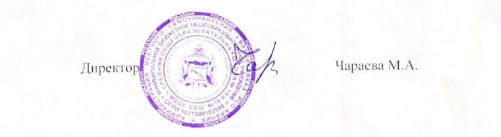 Протокол №1                                                                       «01» 09. 2023г.От 31.08.2023РАБОЧАЯ ПРОГРАММА ВНЕУРОЧНОЙ ДЕЯТЕЛЬНОСТИПО РОДНОМУ ЯЗЫКУ“Разговорный клуб”2  классна 2023-2024 учебный годРуководитель:   Габатаева Нана ИвановВладикавказ, 2023Пояснительная записка    В грузинском языке, при неисчерпаемом его богатстве, представлены разнообразные языковые средства для выражения тончайших оттенков мыслей и чувств. Необходимо дорожить этим сокровищем, накопленным в течение многовековой истории грузинского народа. Данная программа направлена на расширение и закрепление изученного материала по грузинскому языку, за счёт изучения отдельных понятий из курса исторической грамматики, истории литературного языка; способствует формированию глубоких знаний по предмету,  повышению качества знаний и развитию мотивации к изучению грузинского языка.     Работа по программе «Разговорный клуб» позволяет не только закрепить предметные знания и умения, но и вести целенаправленную работу по формированию универсальных учебных действий, что соответствует требованиям Федерального государственного образовательного стандарта (нового поколения) для начальной школы. Формирование не только предметных теоретических знаний, но и ключевых компетенций – «креативности, умения работать в команде, проектного мышления и аналитических способностей, коммуникативных компетенций и способности к самообучению» - одно из важных направлений обновления содержания общего образования и придания ему качества.     Курс «Разговорный клуб» направлен на формирование общих интеллектуальных умений, обогащение словарного запаса, расширение кругозора, привития чувства любви и уважения к великому грузинскому языку.     Темы занятий по курсу «Разговорный клуб» связаны с программным материалом по грузинскому языку. Игры и задания в доступной и занимательной форме дополняют материалы уроков грузинского языка. Занятия курса помогут учащимся осваивать более сложный уровень знаний по предмету.    Программа курса разработана в соответствии с требованиями Федерального государственного образовательного стандарта начального общего образования, а также основной образовательной программой начального общего образования. Данная программа разработана с учетом особенностей первой ступени общего образования. Она учитывает возрастные и психологические особенности младшего школьника. Цели и задачи программыЦель: способствовать закреплению и расширению учащимися изученного на уроках  Цель: Способствовать закреплению и расширению учащимся изученного на уроках грузинского языка материала, более полному его освоению для повышения его качества по предмету, способствовать развитию мотивации к изучению грузинского языка. Задачи курса: Обучающие: Задачи:- расширение представлений о некоторых понятиях и правилах из области фонетики, графики, орфоэпии, лексики и грамматики, орфографии; - совершенствовать языковой опыт и речь учащихся; - повышение уровня подготовки учащихся по предмету, формирование орфографической грамотности; - формировать навык и потребность пользоваться  разнообразными словарями;  - учить организации личной и коллективной деятельности в работе над заданиями.  Воспитывающие:  - воспитание положительного отношения к урокам грузинского языка; - приобщение школьников к самостоятельной исследовательской работе; - воспитание  Развивающие: - развитие творческой инициативы детей; - развитие фонематического слуха учащихся и совершенствование навыка выделения звуков из речевого потока; - развитие  интереса к предмету грузинский язык;- развитие навыков самооценки; Особенности программы «Разговорный клуб»Программа построена в порядке последовательного раскрытия основных языковых понятий: звуки речи и их обозначение на письме, состав слова и правописание морфем, слово, словосочетание, предложение и текст. Для развития интереса и познавательной активности, их творческой самостоятельности в занятия включены задания для проведения учащимися языковых наблюдений и исследований, обобщений и выводов.       В программе реализуются основные дидактические принципы: коммуникативности, перспективности, научности, индивидуальный подход, творческой активности. Эти принципы создают условия для реализации деятельностного подхода, благодаря которому предметное содержание становится доступным и интересным для учащихся.     На начальном этапе обучения грузинскому языку особое внимание отводится изучению письменной речи и развитию фонематического слуха детей. Основой  раздела «Звуки и буквы» является фонематический принцип, различение сильных и слабых позиций гласных и согласных звуков. Что поможет учащимся ещё до изучения орфографических правил узнавать «опасные» места в написании слова. Игровые ситуации и звуковые упражнения на звукоподражание помогают ученикам освоить «чистые» звуки, осознать сущность этого фонетического явления, облегчают последующую работу по выделению звука из слова.     Темы раздела «Слово» основаны на усвоении морфемного принципа правописания – принципа единообразного написания морфем. Гласные и согласные звуки в слабых позициях проверяются теми же звуками в сильных позициях. В раздел включена тема сложные слова, что даёт возможность детям пополнить словарь наиболее употребительными сложными словами.     Программа содержит доступный для учащихся материал по истории письма, истории развития языка и происхождения грузинских слов помогает освоить сложный теоретический материал и повысить грамотность письма. Программа курса предусматривает обогащение словаря учащихся через знакомство с фразеологическимиоборотами и историей их происхождения. В занятия включены тексты из различных литературно-художественных произведений и народного творчества (загадки, пословицы, поговорки, считалки).    Важным условием, обеспечивающим усвоение знаний, является их самооценка. Программа предусматривает использование современных оценочных средств. В конце каждого раздела подводятся итоги работы — школьники сами смогут оценить, что они знают и умеют по данной теме. Используется график «Успешности». Технологии- технология деятельностного обучения; -  проектная деятельность; -  игровая технология; -  личностно – ориентированные технологии. - информационно- коммуникационная технология; Формы проведения занятий    Работа по курсу «Разговорный клуб» предполагает организацию занятий  в форме: конкурсов, викторин, грамматических эстафет, а также наблюдения, занимательные диктанты. Занятия в форме грамматических игр. Игры рассчитаны на разное число участников. Работа в паре, команде, весь класс. Индивидуальная и групповая работа со словарями, ребусами, загадками, рифмовками.Место курса в учебном планеКурс рассчитан на 68 занятия в год. В неделю 2 занятие. Планируемые результаты2 класс Личностные результаты - приобретение положительного отношения к урокам грузинского языка; - уважительное отношение к грузинскому языку как родному языку грузинского народа; - повышение интереса к языковой и речевой деятельности; - осознание многообразия духовных традиций грузинского народа, стремление сохранять традиции; - приобретение первоначальных навыков сотрудничества со сверстниками в процессе выполнения совместной деятельности. Метапредметные результаты регулятивные - приобретение умения высказывать своё мнение относительно способов решения учебной задачи; - приобретение первоначальных навыков самооценки своей деятельности;  познавательные - приобретение умения осуществлять под руководством учителя поиск нужной информации в учебных пособиях и дополнительных источниках информации; - формирование умения преобразовывать информацию, полученную из рисунка (таблицы, модели), в словесную форму под руководством учителя; - понимать заданный вопрос, в соответствии с ним строить ответ в устной форме; - повышение способности составлять устное монологическое высказывание; -сравнивать, сопоставлять, классифицировать языковой материал по заданному признаку (под руководством учителя); -делать выводы в результате совместной работы класса и учителя; коммуникативные - внимательно слушать собеседника и понимать речь других; - правильно оформлять свои мысли в устной речи; - принимать активное участие в диалоге; - приобретение желания задавать вопросы, находить ответы; - принимать участие в работе парами и группами; -  высказывать собственное мнение; - использовать в общении правила вежливости. Список литературы:«ჩვენი ენა ქართული» ნ. მაღლაკელიძე, 2020 წ.«ქართული ანბანი და საკითხავი წიგნი», ნ. მაღლაკელიძე, 2021 წ.«კლასგარეშე საკითხავი ლიტერატურა» ც. ყურაშვილი, 2021 წ.Тематическое планирование№Тема занятияКол-во часовДата проведенияСловоСловоСловоСлово1Слово. Значение слова.32Многозначные слова.33Омонимы.24Омофоны, омоформы.25Синонимы.36Антонимы.37Фразеологизмы.38Пословицы.39Загадки.310Изобразительные средства языка. Сравнение.211Изобразительное средства языка. Олицетворение.2Предложение и словосочетаниеПредложение и словосочетаниеПредложение и словосочетаниеПредложение и словосочетание12Связь между предложениями в тексте.313Связь между частями текста.214Работа с деформированным текстом.315Текст. Опорные слова.216Проверочная работа.117Слова, обозначающие признаки предметов.218Учимся различать имена существительные, имена прилагательные и глаголы.319План. Составление плана.320Виды плана321Проверочная работа122Редактирование текста223Типы текста. Описание224Текст- сравнительное описание125Типы текста. Повествование126Текст. Сравнительное описание127Типы текста. Рассуждение2Культура общенияКультура общенияКультура общенияКультура общения28Сочинение на тему «Мой выходной день»229Редактирование текста330Повторение пройденного2